РЕШЕНИЕодиннадцатой сессии пятого созываот «30»  ноября 2022 г.                                  №11-3                                          с. Усть-МутаОб образовании избирательных участковдля проведения муниципальных выборовна территории МО Усть-Мутинскоесельское поселение.      На основании Федерального закона от 12.06.2002 г. № 67-ФЗ «Об основных гарантиях избирательных прав и права на участие в референдуме граждан Российской Федерации и Закона РА «О муниципальных выборах в Республике Алтай»  14-РЗ от 05.05.2011 г.:образовать на территории муниципального образования «Усть-Мутинское сельское поселение» 3 избирательных участка:Участок № 144(Келейский сельский клуб, с.Келей ул. Тан-Чолмон, 48) Участок № 145(МБОУ «Усть-Мутинская средняя общеобразовательная школа» с.Усть-Мута ул. Школьная, 7)Участок № 146           (Верх-Мутинский сельский клуб, с. Верх-Мута ул. Чапаева,10)Данные избирательные участки являются помещением для голосования в день выборов. Данное решение сессии Совета депутатов  обнародовать.Настоящее Решение вступает в силу со дня его официального обнародования на информационном стенде администрации сельского поселения и информационном стенде в селе Усть-Мута ул.Центральная 46                   Глава Усть-Мутинского                        сельского поселения                    _______                Тоедов В.А.РЕСПУБЛИКА АЛТАЙ УСТЬ-КАНСКИЙ РАЙОН МУНИЦИПАЛЬНОЕ  ОБРАЗОВАНИЕ                            УСТЬ-МУТИНСКОЕ СЕЛЬСКОЕ ПОСЕЛЕНИЕАЛТАЙ РЕСПУБЛИКАНЫН КАН-ООЗЫ АЙМАКТЫН МОТЫ-ООЗЫ JУРТТЫН МУНИЦИПАЛ ТӦЗӦЛМӦЗИНИҤАДМИНИСТРАЦИЯЗЫ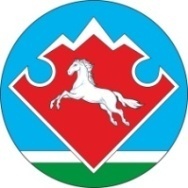 